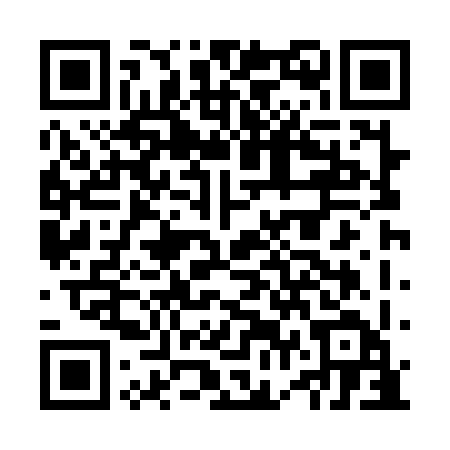 Ramadan times for Greenway, Ontario, CanadaMon 11 Mar 2024 - Wed 10 Apr 2024High Latitude Method: Angle Based RulePrayer Calculation Method: Islamic Society of North AmericaAsar Calculation Method: HanafiPrayer times provided by https://www.salahtimes.comDateDayFajrSuhurSunriseDhuhrAsrIftarMaghribIsha11Mon6:276:277:451:375:417:297:298:4712Tue6:256:257:431:365:427:307:308:4813Wed6:236:237:421:365:437:317:318:5014Thu6:226:227:401:365:447:337:338:5115Fri6:206:207:381:365:457:347:348:5216Sat6:186:187:361:355:467:357:358:5317Sun6:166:167:341:355:477:367:368:5518Mon6:146:147:331:355:487:377:378:5619Tue6:126:127:311:345:497:397:398:5720Wed6:106:107:291:345:507:407:408:5921Thu6:096:097:271:345:517:417:419:0022Fri6:076:077:261:345:527:427:429:0123Sat6:056:057:241:335:537:437:439:0324Sun6:036:037:221:335:547:457:459:0425Mon6:016:017:201:335:547:467:469:0526Tue5:595:597:181:325:557:477:479:0727Wed5:575:577:171:325:567:487:489:0828Thu5:555:557:151:325:577:497:499:0929Fri5:535:537:131:315:587:517:519:1130Sat5:515:517:111:315:597:527:529:1231Sun5:495:497:101:315:597:537:539:131Mon5:475:477:081:316:007:547:549:152Tue5:455:457:061:306:017:557:559:163Wed5:435:437:041:306:027:567:569:174Thu5:415:417:021:306:037:587:589:195Fri5:395:397:011:296:047:597:599:206Sat5:375:376:591:296:048:008:009:227Sun5:355:356:571:296:058:018:019:238Mon5:335:336:561:296:068:028:029:259Tue5:315:316:541:286:078:038:039:2610Wed5:295:296:521:286:078:058:059:27